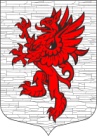 СОВЕТ ДЕПУТАТОВМУНИЦИПАЛЬНОГО ОБРАЗОВАНИЯЛОПУХИНСКОЕ СЕЛЬСКОЕ ПОСЕЛЕНИЕЛОМОНОСОВСКОГО МУНИЦИПАЛЬНОГО РАЙОНАЛЕНИНГРАДСКОЙ ОБЛАСТИчетвертый созывРЕШЕНИЕОт 04 апреля 2023 г.                                                                                            № 7 О передаче из муниципальной собственности муниципального образования Лопухинское сельское поселение муниципального образования Ломоносовский муниципальный район Ленинградской области в собственность Ломоносовского муниципального района Ленинградской области             На основании Федерального закона от 6 октября 2003 года № 131 – ФЗ «Об общих принципах организации местного самоуправления в Российской Федерации», Устава муниципального образования Лопухинское сельское поселение МО Ломоносовский муниципальный район Ленинградской области, Совет депутатов муниципального образования Лопухинское сельское поселение, решил:1. Передать безвозмездно из муниципальной собственности муниципального образования Лопухинское сельское поселение муниципального образования Ломоносовский муниципальный район Ленинградской области в собственность Ломоносовского муниципального района Ленинградской области объекты недвижимого имущества по перечню, согласно приложению.2. Контроль за исполнением настоящего решения возложить на главу администрации МО Лопухинское сельское поселение Е.Н. Абакумова. 3. Настоящее решение опубликовать (обнародовать) на официальном сайте МО Лопухинское сельское поселение в информационно-телекоммуникационной сети Интернет. 4.  Настоящее решение вступает в силу после его официального опубликования. Глава муниципального образования  Лопухинское сельское поселение                                 	                      В.В. ШеферПриложение Утвержденорешением Совета депутатовМО Лопухинское сельское поселения Ломоносовского муниципального района Ленинградской области № 7 от 4 апреля 2023годаПЕРЕЧЕНЬобъектов недвижимого имущества№ п/пНаименование имуществаВид, номер, дата государственной регистрацииМестонахождениеИндивидуализирующие характеристики1Нежилое зданиеСклад минеральных удобренийСобственность47:14:0810002:9-47/097/2021-3от 20.12.2021РФ, Ленинградская обл., Ломоносовский р-н, МО «Лопухинское сельское поселение», д. ГоркиКадастровый номер 47:14:0810002:9,площадь 449,2 кв.м.2Земельный участокСобственность47:14:0000000:40542-47/097/2022-1от 29.04.2022РФ, Ленинградская обл., Ломоносовский р-н, МО «Лопухинское сельское поселение», д. ГоркиКадастровый номер 47:14:0000000:40542,площадь 25600 +/-37 кв.м.3Нежилое зданиеКоровникСобственность47:14:0810001:15-47/097/2022-3от 25.07.2022Ленинградская обл., Ломоносовский р-н,д. ГоркиКадастровый номер 47:14:0810001:15,площадь 20,2 кв.м.4Нежилое зданиеСобственность47:14:0000000:38134-47/097/2022-3от 1.11.2022РФ, Ленинградская обл., Ломоносовский р-н, Лопухинское сельское поселение, д. Горки, здание 1/3Кадастровый номер 47:14:0000000:38133,площадь 957,9 кв.м.5Нежилое зданиеСенникСобственность47:14:0000000:38133-47/097/2022-3от 25.07.2022РФ, Ленинградская обл., Ломоносовский р-н, Лопухинское сельское поселение, д. Горки, здание 1/3аКадастровый номер 47:14:0000000:38134,площадь 943,4 кв.м.6Земельный участокСобственность47:14:0000000:40896-47/097/2023-1от 13.02.2023РФ, Ленинградская обл., Ломоносовский р-н, Лопухинское сельское поселениеКадастровый номер 47:14:0000000:40896,площадь 105006 +/-227 кв.м.7СооружениеСкважина с павильономСобственность47:14:0000000:38135-47/097/2022-3от 25.07.2022РФ, Ленинградская обл., Ломоносовский р-н, Лопухинское сельское поселение, д. Горки, сооружение 1Кадастровый номер 47:14:0000000:38135,площадь 0,7 м2;глубина 50 метров;объем 177 м3.